Publicado en Madrid el 31/07/2018 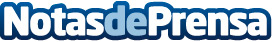 Cuidar la piel durante el verano con KapunkaKapunka, la marca especializada en el aceite de argán que ayudará a mantener la piel limpia e hidratada durante todo el veranoDatos de contacto:Sofía Regalia Nota de prensa publicada en: https://www.notasdeprensa.es/cuidar-la-piel-durante-el-verano-con-kapunka Categorias: Madrid E-Commerce Medicina alternativa Consumo http://www.notasdeprensa.es